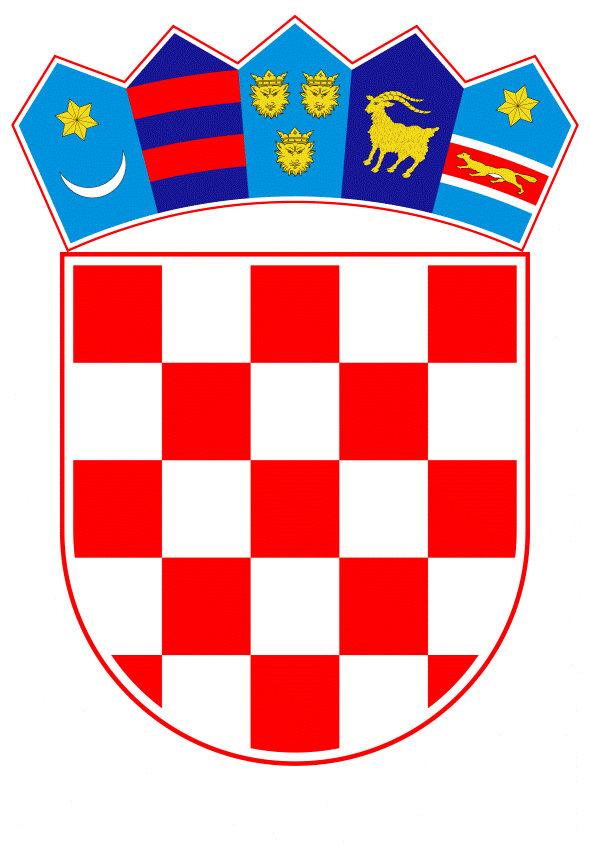 VLADA REPUBLIKE HRVATSKEZagreb, 2. svibnja 2019.______________________________________________________________________________________________________________________________________________________________________________________________________________________________Banski dvori | Trg Sv. Marka 2 | 10000 Zagreb | tel. 01 4569 222 | vlada.gov.hrPRIJEDLOG  -Na temelju članka 31. stavka 2. Zakona o Vladi Republike Hrvatske (»Narodne novine«, broj 150/11, 119/14, 93/16 i 116/18), članka 66. stavka 1. Zakona o koncesijama (»Narodne novine«, broj 69/17) i članka 175. stavka 1. točke 2. Zakona o vodama (»Narodne novine«, broj 153/09, 63/11, 130/11, 56/13, 14/14, 46/18) Vlada Republike Hrvatske je na sjednici održanoj ____________ donijelaODLUKUO DAVANJU SUGLASNOSTI NA PRIJENOS UGOVORA O KONCESIJI ZA CRPLJENJE TERMALNE VODE ZA TEHNOLOŠKE POTREBE I ZA PRODAJU  NA TRŽIŠTU S DRUŠTVA JAMNICA d.d., ZAGREB NA DRUŠTVO JAMNICA PLUS d.o.o., ZAGREBI.Vlada Republike Hrvatske daje suglasnost na prijenos Ugovora o koncesiji za crpljenje termalne vode za tehnološke potrebe i za prodaju na tržištu, Klasa: 034-02/02-01/10, Ur.broj: 527-01-02/13-02-12, od 19. srpnja 2002. godine i Izmjene Ugovora o koncesiji za crpljenje termalne vode za tehnološke potrebe i za prodaju na tržištu, Klasa: 034-02/02-01/10, Urbroj: 527-01-02/13-02-27, od 11. rujna 2002. godine, s društva Jamnica d.d., Zagreb na društvo Jamnica plus d.o.o. Zagreb, (u daljnjem tekstu: Koncesionar) sklopljenog na temelju Odluke Vlade Republike Hrvatske o dodjeli koncesije za crpljenje termalnih voda za tehnološke potrebe i za prodaju na tržištu društvu Jamnica d.d., Zagreb, Klasa: 325-01/02-03/01, Urbroj: 5030116-02-3 od 11. srpnja 2002. godine, (»Narodne novine«, br. 83/02), iz bušotine Sveta Jana 1, na k.č.br. 3063/2, k.o. Sveta Jana (novi premjer: k.č.br. 3062/1, upisane u zk.ul.br. 5589, k.o. Sveta Ana) u Svetojanskim Toplicama.  II.Na temelju ove Odluke, sukladno članku 176. stavku 1. Zakona o vodama, ministar nadležan za vodno gospodarstvo potpisat će s Koncesionarom dodatak Ugovoru o koncesiji iz točke I. ove Odluke, u roku od 60 dana od dana donošenja ove Odluke.III.Ova Odluka stupa na snagu danom donošenja, a objavit će se u »Narodnim novinama«.Klasa:Urbroj:Zagreb, PREDSJEDNIK    mr. sc. Andrej Plenković                                                                  OBRAZLOŽENJEUZ PRIJEDLOG ODLUKE O DAVANJU SUGLASNOSTI NA PRIJENOS UGOVORA O KONCESIJI ZA CRPLJENJE TERMALNE VODE ZA TEHNOLOŠKE POTREBE I ZA PRODAJU NA TRŽIŠTU S DRUŠTVA JAMNICA d.d., ZAGREB NA DRUŠTVO JAMNICA PLUS d.o.o., ZAGREBDruštvo Jamnica Plus d.o.o., iz Zagreb, Getaldićeva 3, zatražilo je od Ministarstva zaštite okoliša i energetike prijenos Ugovora o koncesiji za crpljenje termalne vode za tehnološke potrebe i za prodaju na tržištu Klasa: 034-02/02-01/10, Ur.broj: 527-01-02/13-02-12, od 19. srpnja 2002. godine i Izmjene Ugovora o koncesiji za crpljenje termalne vode za tehnološke potrebe i za prodaju na tržištu, Klasa: 034-02/02-01/10, Urbroj: 527-01-02/13-02-27, od 11. rujna 2002. godine, s društva Jamnica d.d., Zagreb na društvo Jamnica plus d.o.o. Zagreb., sklopljenog na temelju Odluke Vlade Republike Hrvatske o dodjeli koncesije za crpljenje termalnih voda za tehnološke potrebe i za prodaju na tržištu društvu Jamnica d.d., Zagreb, (»Narodne novine«, br. 83/02), iz bušotine Sveta Jana 1, na k.č.br. 3063/2 k.o. Sveta Jana (novi premjer: k.č.br. 3062/1, upisane u zk.ul.br. 5589, k.o. Sveta Ana) u Svetojanskim Toplicama.  Navedeni zahtjev za prijenosom predmetnog Ugovora o koncesiji podnesen je iz razloga što je: Nad društvom Agrokor d.d., Zagreb i njegovim povezanim i ovisnim društvima, sukladno Zakonu o postupku izvanredne uprave u trgovačkim društvima od sistemskog značaja za Republiku Hrvatsku (»Narodne novine«, br. 32/17), - dalje u tekstu: Zakon o postupku izvanredne uprave, otvoren je postupak izvanredne uprave. U postupku izvanredne uprave, prihvaćena je od strane vjerovnika Nagodba, koja je objavljena na mrežnim stanicama e-oglasne ploče Trgovačkog suda u Zagrebu, dana 20. lipnja 2018. godine. Nadalje, Rješenjem Trgovačkog suda u Zagrebu, posl.br.: St-1138/2018 od 6. srpnja 2018. potvrđena je Nagodba prihvaćena od strane vjerovnika. Visoki trgovački sud Republike Hrvatske je Rješenjem, posl.br.: Pž-5140/2018 od 18. listopada 2018. potvrdio prvostupanjsko Rješenje o potvrdi nagodbe (Rješenje Trgovačkog suda u Zagrebu, posl.br.: St-1138/2018 od 6. srpnja 2018.) te je na taj način Rješenje o potvrdi nagodbe postalo pravomoćno.    Člankom 43. stavkom 18. Zakona o postupku izvanredne uprave, propisano je da „Nagodba ima pravni učinak od dana donošenja rješenja o potvrdi nagodbe prema svim vjerovnicima pa i prema vjerovnicima koji nisu sudjelovali u postupku kao i prema vjerovnicima koji su sudjelovali u postupku, a njihove osporene tražbine se naknadno utvrde.“   Provedbom predmetne Nagodbe, sva imovina društva Jamnica d.d,, Zagreb, prenosi se kao gospodarska cjelina na društvo Jamnica plus d.o.o., Zagreb., a da se pri tome ne mijenja djelatnost društva, ugovorene količine zahvaćene vode, kao ni rok na koji se prvotno dala koncesija.Sukladno članku 66. stavku 1. Zakona o koncesijama (»Narodne novine«, broj 69/17), ugovor o koncesiji može se prenijeti na treću osobu, uz pisanu suglasnost davatelja koncesije.Sukladno članku 175. stavku 1. točki 2. Zakona o vodama (»Narodne novine«, broj 153/09, 63/11, 130/11, 56/13, 14/14, 46/18), odluku o davanju koncesije donosi Vlada Republike Hrvatske, te shodno tome i ovu Odluku o davanju suglasnosti na prijenos predmetne koncesije. Predlagatelj:Ministarstvo zaštite okoliša i energetikePredmet:Prijedlog odluke o davanju suglasnosti na prijenos Ugovora o koncesiji za crpljenje termalne vode za tehnološke potrebe i za prodaju na tržištu s društva Jamnica d.d., Zagreb na društvo Jamnica plus d.o.o., Zagreb 